Warm-UpFind the distance between:1.   (2, 3) and (-4, 5)2.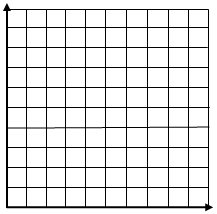 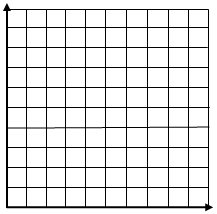 